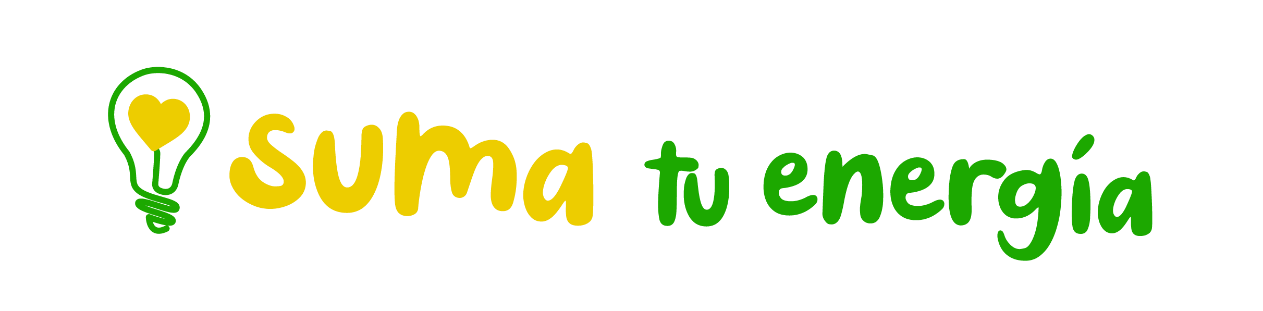 I CONVOCATORIA DE AYUDAS A PROYECTOS SOCIALESFORMULARIO PRESENTACIÓN DE PROYECTOS 2021-2022DATOS DEL EMPLEADO O AGENTENombre del voluntario: Relación con Feníe Energía:	□ Empleado	□ Agente□ AsociaciónDatos de Contacto:			Razón Social:Dirección:Email:Teléfono:¿Colaboras con Suma tu Energía?□ Soy Voluntario□ Soy Teamer□ He realizado una donación y/o he realizado compras solidarias□ No colaboro con el programaTipo de vinculación que mantiene con la entidad solicitante. Ej.: voluntariado / aportación económica / trabaja un familiar / se beneficia un familiar (máximo 2 líneas):DATOS DEL PROYECTO Y ENTIDAD SOLICITANTENombre de la entidad solicitante:CIF: Datos de contacto:Nombre y apellidos):	Web:Email:Teléfono:Dirección:Título del proyecto:Breve descripción del proyecto: (explicar brevemente los objetivos que se persiguen con el proyecto, las actividades que se quieren desarrollar, colectivo al que se dirige ect.)Localización:Número de personas beneficiarias:Material de apoyo (fotografías, videos, otros…)Los formularios cumplimentados deben dirigirse a comunicacion@fundacionfenieenergia.esEl plazo de presentación de los proyectos comenzará el 10 de mayo de 2021 y finalizará el 10 de julio de 2021 a las 23:59 horas.Los empleados, agentes y las entidades participantes, por el mero hecho de participar en la presente convocatoria, aceptan sus Bases y los criterios de selección y valoración expuestos en las mismas. Las decisiones de Fundación Feníe Energía serán inapelables, debiendo ser acatadas por todos los participantes.